Book Looks Order Form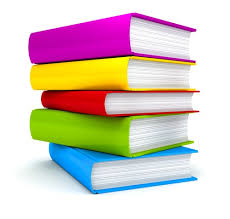 Student Name _____________________Grade for 2017-2018 ______________Please write the quantity in the blank next to the color needed. Please make checks payable to MBS.  Send check and order form in an envelope labeled “Book Looks”.3rd Grade ______ Reading (2 books)______ Math______ Science ______ Total x $4.00 = ________4th Grade ______ Reading (2 books)______ Math______ Science ______ Total x $4.00 = ________5th Grade ______ Reading (2 books)______ Math______ Science ______ Total x $4.00 = ________6th/7th/8th Grade ______ Lit______ English______ Science ______ Social Studies______ Pre Algebra or Algebra______ Total x $4.00 = ________